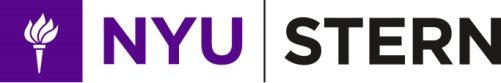 AS EARLY AS POSSIBLEAS EARLY AS POSSIBLEAS EARLY AS POSSIBLEAS EARLY AS POSSIBLEAS EARLY AS POSSIBLEChecklist ItemsYesNoNot RequiredComments
Point PersonCoordinate dates and secure speakers 
(Check with OCD, OSE, UC and the Dean’s Office for any conflicts)Submit room reservation requests online
(Spaces for main event, reception, green room, overflow/simulcast room, break-out sessions, etc., as needed)Touch base with your department or center’s consultant in the Special Events Office.  Find your Special Events Consultant online here.  Notify Public Affairs.Establish clear goals, audiences and objectives – What does success look like?Ensure that Stern is not merely a venue but also a critical participant in the event program/agenda.  What is the value to Stern?Request bio & photo of speaker(s) and share with Public Affairs Design invitation 

Tips for invite:Contact Public Affairs, who can provide you with templates and Stern-branded headersInclude speakers, topic, date, time, location, link to RSVP, hosts/sponsorsInclude photos (if possible)Consider including language: 
“RSVPs are required.  
“Seating is limited and available on a first-come, first-served basis.  
“This electronic invitation is not transferable.”Include information about food/drink
(if applicable)Include info about social media (i.e., Twitter handle & hashtag), if applicable
Develop online RSVP pageTips for RSVP pageInclude FN, LN, e-mail, School & Program (i.e., full-time MBA, undergraduate, global degree, etc.)Generate automatic confirmation e-mailTest the RSVP page from the Stern network and from outside the Stern network*Consider using Qualtrics (Survey @Stern) for RSVP formsDetermine budget for the event and who is paying
*Be sure to consider additional costs for security and building services (including overtime)Evaluate room capacity and discuss target # for RSVPs.  

*REMEMBER: Free events at Stern typically see more than a 50% drop-off and sometimes as large as an 85% melt.6-8 WEEKS PRIOR TO EVENT6-8 WEEKS PRIOR TO EVENT6-8 WEEKS PRIOR TO EVENT6-8 WEEKS PRIOR TO EVENT6-8 WEEKS PRIOR TO EVENTChecklist ItemsYesNoNot RequiredCommentsPost event info on Center/Department websiteWork with Public Affairs to highlight your event on the Stern website (“Upcoming Events” page) and social media platforms (Facebook & Twitter)Determine whether or not press will be invited to your event.  Please confirm level of comfort with all speakers before inviting press.  Work with Public Affairs to develop a PR strategy and conduct media outreach (if applicable)Distribute invitation (remember to BCC).  Consider the following audiences:Undergraduate students – Invitations are handled through UC’s STERNews e-newsletter; contact Keith Miller Full-time MBA studentsLangone MBA studentsPhD studentsExecutive MBA students – invitations are handled through EMBA Office; contact MJ Boland and Janet VitebskyGlobal Degree Program students – invitations handled through Global Programs Office; contact Erin O’Brien and Roy LeeAlumni – invitations are handled through DART; contact Angela Parks & Jordan CurryBoards – invitations are handled through the Dean’s Office & DART; contact Anna Davitt, Tara Wadhwa, Angela Parks & Sarah MarchittoFacultyStaff & AdministrationUniversity Leadership Team – invitations handled through Dean’s Office; contact Anna Davitt
Consider sending the invitation from a name/e-mail that recipients will recognize.
Conduct a test of your invitation with multiple reviewers before sending it.  Check all links, photos and content, including the subject line, before sending.Consider promoting event through MBA Announce e-newsletter.  Contact the Office of Student Engagement for more info.Monitor RSVPs closely Secure Stern representative to handle introductions.  Contact Anna Davitt in the Dean’s Office for Dean Henry’s availability.Submit requests for room set-up, catering, flowers, coat racks, easels, trash cans, elevators, registration area, etc. via EMSSubmit requests for A/V support, including microphones for speakers and Q&A, simulcast room, wireless login for guests, etc. via EMSBook a photographer from NYU’s Photo Bureau.  Recommended photographers:Mathieu AsselinSam HollensheadDon PollardElena OlivioDan CreightonPhil Gallo(please notify Public Affairs when booking a photographer)Book a video team:NYU TV (also provides Live Webcast capabilities) – Fill out online form & contact Toni UrbanoFOR A.tvFreelancer(Consult Public Affairs when choosing a video resource for your event)Send speakers a photo/video release form.  Please contact Public Affairs for a sample.Design programs (if needed)Obtain gift(s) for speaker(s), if applicable4 WEEKS PRIOR TO EVENT4 WEEKS PRIOR TO EVENT4 WEEKS PRIOR TO EVENT4 WEEKS PRIOR TO EVENT4 WEEKS PRIOR TO EVENTChecklist ItemsYesNoNot RequiredCommentsSend out invitation blast #2Coordinate planning call with speakers and event contacts to discuss run-of-show, objectives, format, etc.Notify NYU’s Office of Public Safety (contactcsc@nyu.edu) and Stern’s Building Manager Mitchell Yaven if you have special security needs and/or your event features a high-profile speaker.2 WEEKS PRIOR TO EVENT2 WEEKS PRIOR TO EVENT2 WEEKS PRIOR TO EVENT2 WEEKS PRIOR TO EVENT2 WEEKS PRIOR TO EVENTChecklist ItemsYesNoNot RequiredCommentsSend out invitation blast #3Evaluate RSVPs – do you need to cast a wider net or consider changing rooms?  Print programs (if needed)Send timeline and event details to speakersPrepare introductory remarks for Stern representative to welcome attendees, present speakers, describe format and share ground-rules (if applicable)Approve/adjust catering menu (if applicable)1 WEEK PRIOR TO EVENT1 WEEK PRIOR TO EVENT1 WEEK PRIOR TO EVENT1 WEEK PRIOR TO EVENT1 WEEK PRIOR TO EVENTSend out invitation blast #4Print and organize name cards (if needed)Send introductory remarks to Stern representative (send to Anna Davitt if Dean Henry is participating)Send DART a list of alumni who RSVP’d 
(if applicable)Coordinate staffing for registration, ushering, mic passers for audience Q&A, set-up, VIP greeting, etc.Touch base with Special Events,  Public Affairs and IT on RSVPs, catering, branding, photography & video, social media, A/V needs +Confirm photographer and/or video teamPrint signs for registration desk & VIP reserved seats (as needed)DAY OF EVENTDAY OF EVENTDAY OF EVENTDAY OF EVENTDAY OF EVENTChecklist ItemsYesNoNot RequiredCommentsLeave memo about event, including cell # of event contact and full list of guests, with security desks in the lobby of KMC, Shimkin & TischSend out event reminder to guests who RSVP’dCheck that meters & VIP escorts are in placeBe prepared to troubleshoot on-siteCheck event space set-up at least one hour prior to start time.  Please note temperature and cleanliness of room.Bring speaker gift to event space (if applicable)Set out bottled water for speakers in the event spacePost “Notice of Video/Photography” on easels outside entrances to event
(Public Affairs has signs & language available)Place reserved signs in front rows for VIP seatsPrint copies of the RSVP list for the registration tableSet-up Stern branding in the event space.  For events in Paulson Auditorium, use existing drop-down banners.(Mobile step & repeal banners are available from Public Affairs)Get signature from speakers on photo/video release if you did not get this in advanceClose the online registration pagePOST EVENTPOST EVENTPOST EVENTPOST EVENTPOST EVENTChecklist ItemsYesNoNot RequiredCommentsWrite and send thank you notes to speakers and volunteers/staff Share photos, video and signed release forms with Public Affairs Partner with Public Affairs on post-event coverage for Stern website, social media platforms and lobby screens (as needed)Save final attendee list and share with DART.  Send final attendee #s, as compared to # of RSVPs, to Special Events and Public AffairsTrap “Lessons Learned” for next eventProvide feedback to your consultant in the Special Events Office